OSNOVNA ŠKOLA DORE PEJAČEVIĆ                          N A Š I C E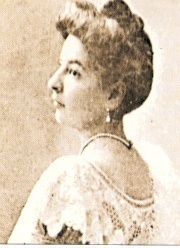                         A. Cesarca 18	                        tel: 031 613 -357; 615-415;  fax: 031 613 -749                        e-mail: osdore@os-dpejacevic-na.skole.hr                        m.br. 3120457                        OIB: 18630179468KLASA:  112-07/17-01/09URBROJ:  2149/06-02-17-01Našice,  20. rujna  2017. god.	Na temelju Zakona o poticanju zapošljavanja ( NN br.57/12,120/12 ) u cilju korištenja mjere „ Stručno osposobljavanje za rad bez zasnivanja radnog odnosa „ putem Hrvatskog zavoda za zapošljavanje, ravnateljica  Osnovne škole Dore Pejačević, Našice donosiPLAN PRIJEMA NA STRUČNO OSPOSOBLJAVANJE BEZ ZASNIVANJA RADNOG ODNOSA U OŠ DORE PEJAČEVIĆ, NAŠICEI.Na stručno osposobljavanje bez zasnivanja radnog odnosa u OŠ Dore Pejačević Našice planira se u 2017 g. prijem 4 osobe i to :1 ( jedna) osoba sa završenim integriranim preddiplomskim, diplomskim studijem za učitelje ili diplomskim sveučilišnim studijem za učitelje ili stručnim četverogodišnjim studijem za učitelje 1 ( jedna ) osoba sa završenim diplomskim studijem kojim je stekla akademski naziv magistra pedagogije 1 ( jedna ) osoba sa završenim sveučilišnim diplomskim studijem pravne struke ili specijalistički diplomski studij javne uprave ili preddiplomski stručni studij javne uprave1 ( jedna ) osoba sa završenim preddiplomskim studijem ekonomije Popis radnih mjesta za čije se poslove planira stručno osposobljavanje, broj osoba koje se planira primiti i potreban stupanj obrazovanja i struke koje moraju ispunjavati te osobe utvrđeni su u Tablici 1. koja je sastavni dio ovog Plana.						II.Prijam osoba na stručno osposobljavanje bez zasnivanja radnog odnosa provodit će se u suradnji s Hrvatskim zavodom za zapošljavanje. Plan prijma provodit će se ako su sredstva za pokriće troškova stručnog osposobljavanja u cijelosti osigurana kod nadležne službe za zapošljavanje.						III.Ovaj plan stupa na snagu danom donošenja i objavit će se na web stranici Škole.								Ravnateljica:								_____________________								Jasminka Falamić, prof. PLAN PRIJMA NA STRUČNO OSPOSOBLJAVANJE U OSNOVNOJ ŠKOLI DORE PEJAČEVIĆ NAŠICEZA 2017. GODINUNAZIV RADNOG MJESTASTUPANJ OBRAZOVANJA I STRUKABROJ OSOBAUčitelji/ica razredne nastaveVSS - mag.primarnog obrazovanja1Tajnik/ca školeVŠS, VSS -  provostupnik javne uprave, specijalista javne uprave1RačunovođaVŠS- stručni prvostupnik ekonomije1PedagogVSS - mag. pedagogije1UKUPNOUKUPNO4